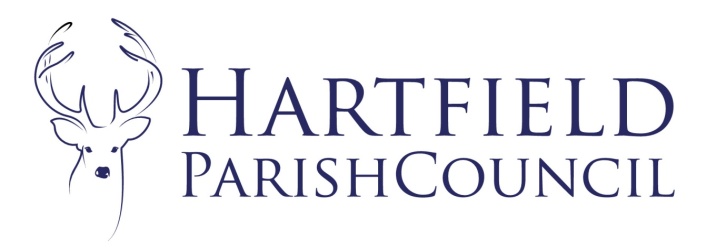 17th August 2020To:  The Councillors of Hartfield Parish Council			You are required to attend the Parish Council Meeting of Hartfield Parish Council to be held on Monday 7th September 2020 at 7.30pm. Due to Covid-19 this will be a virtual meetingThere will be a period of fifteen minutes for questions from members of the public and for reports from County and District Councillors if supplied to be noted. Members of the public wishing to join the meeting should contact the Clerk for joining information. The AGENDA is as follows:To accept apologies for absence.Declarations of pecuniary and disclosable interests in respect of matters to be discussed.To Approve Minutes from Parish Council meeting held on 6th July 2020.Matters Arising. 
Correspondence. 
FinanceTo accept year to date account 2020/21To approve expenditure as itemised on the schedule.To confirm transfer from General Reserves to cover playground expenditure as follows £20,000.00
To ratify delegated decisions since 6th July 2020 as follows: Planning Application No. WD/2018/2709/FLocation: FOREST VIEW, CANSIRON LANE, HOLTYE, COWDEN TN8 7EE Description: REPLACEMENT DWELLING WITH DETACHED GARAGE AND WIDENED ACCESS, TOGETHER WITH EXTENSION TO RESIDENTIAL CURTILAGE. Amended plans received to show a reduced scheme to that previously proposed - reduced site boundary, reduced size of dwelling, reuse of existing access (widened). Date stamped 06/07/2020The Parish Council supports the application subject to neighbour’s concerns. Application No. WD/2020/1277/F Location: PALMERS, HOLTYE HILL, HOLTYE, COWDEN, TN8 7JN Description: NEW SWIMMING POOL AND POOL OUTBUILDING/ANNEX. ASSOCIATED LANDSCAPE WORKS. RELOCATION OF EXISTING OIL TANK. DEMOLITION OF EXISTING OUTBUILDINGS.The Parish Council supports the application subject to any neighbour’s concerns. Application No. WD/2020/1087/F Location: PALMERS, HOLTYE HILL, HOLTYE, COWDEN, TN8 7JN Description: AMALGAMATION OF 'PALMERS' & 'PALMERS COTTAGE' BACK INTO ONE DWELLING. PART DEMOLITION & EXTENSION OF EXISTING HOUSE, INTERNAL & EXTERNAL ALTERATIONS AND REMODELLING. ASSOCIATED LANDSCAPE WORKS & ENHANCEMENT OF PARKING AREA TO NORTH OF HOUSE.The Parish Council supports the application subject to any neighbour’s concerns. Application No. WD/2020/1265/FA Location: LITTLE SAXBYS FARM, HARTFIELD ROAD, COWDEN, TN8 7DX Description: MINOR MATERIAL AMENDMENT TO WD/2017/2762/F (DEMOLITION OF EXISTING HOLIDAY LET AND GRAIN BARN WITH STABLE AND ERECTION OF A DETACHED DWELLING) INVOLVING VARIATION OF CONDITION 8 TO ENABLE INTERNAL AND EXTERNAL DESIGN CHANGES.The Parish Council supports the application subject to any neighbour’s concerns. Application No. WD/2020/1380/F Location: THE CHESTNUTS, EDENBRIDGE ROAD, HARTFIELD, TN7 4JG Description: POTTING, MAINTENANCE AND STORAGE SHEDThe Parish Council supports the application subject to any neighbour’s concerns. Application No. WD/2020/0884/F Location: THRESHER HOUSE, THE HAY WAGGON INN, HIGH STREET, HARTFIELD, TN7 4AB Description: INSTALL A PAIR OF HARDWOOD AUTOMATED GATES. The gate design has been changed from solid hardwood gates to traditional five bar timber gates. The gates will be set back approx 6.9m from the highway.The Parish Council supports the new application subject to any neighbour’s concerns. General Approval of memorial garden hedge cutting costs £380.00 in additional to regular maintenance. To consider Climate Emergency Action Plan for adoption.To consider emergency plan update.To consider response to Groombridge Post Office possible closure. To consider action and costs required for the pavilion roof / pavilion project. Items for Reporting or Inclusion in Future Agendas.Dates of Next Meetings:To be confirmed. 